ČETVRTAK,30.4.2020.RIJEŠI ZADATKE . U NEKIM ZADACIMA IMA VIŠE NAMIRNICA ZA KUPITI, PRIMJERICE 2 KANTE BOJE…TE NAMIRNICE DODATNO I POSEBNO ZBROJI.1)MARIO JE DOBIO POPIS NA POSLU ŠTO TREBA KUPITI U TRGOVINI. KOLIKO MU JE NOVACA POTREBNO?RAČUN:ODGOVOR:________________________________________________________________________________________________________________________ŠTO MISLIŠ, ŠTO JE MARIO PO ZANIMANJU?_______________________________________________________________________2)SUSJED BRANKO ZAMOLIO JE TEBE DA MU ODEŠ U TRGOVINU I KUPIŠ SLJEDEĆE NAMIRNICE:KOLIKO KOŠTAJU ZAJEDNO SVE OVE NAMIRNICE?RAČUN:ODGOVOR:_______________________________________________________________________________________________________________________AKO TI JE SUSJED BRANKO DAO  200 KUNA, KOLIKO NOVACA ĆE MU OSTATI KADA BI SVE TO KUPIO?RAČUN:ODGOVOR:_______________________________________________________ŠTO MISLIŠ, JEDE LI SUSJED BRANKO ZDRAVO?_________________________________________________________________________KACIGA- DVA KOMADA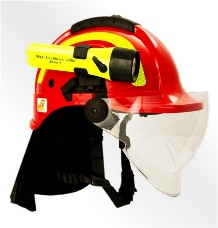 1 KOMAD =556 KUNAAPARAT ZA GAŠENJE POŽARA – 2 KOMADA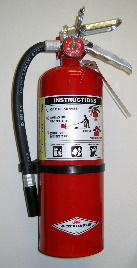 1 KOMAD =450 KUNADIŠNI APARAT-DVA KOMADA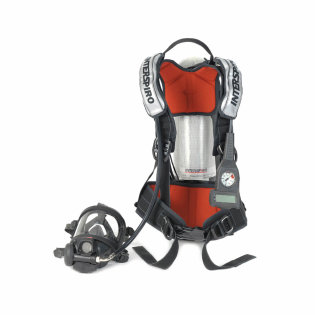 1 KOMAD= 1235 KUNARADIO VEZA- JEDAN PAR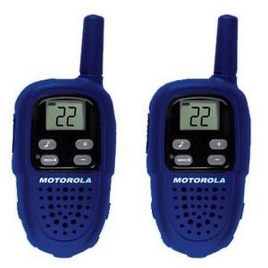 437 KUNAČIPS- 3 KOMADA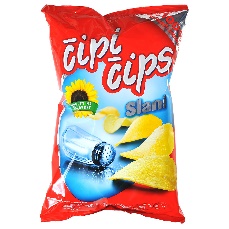 1 KOMAD =8 KUNASLADOLED-2 KOMADA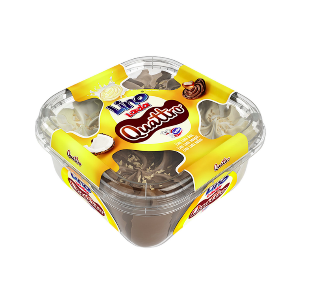 1 KOMAD= 35 KUNAKEKSI – 3 KOMADA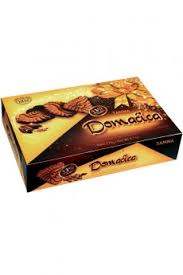 1 KOMAD=12 KUNAPJENASTI KOLAČI-2 KOMADA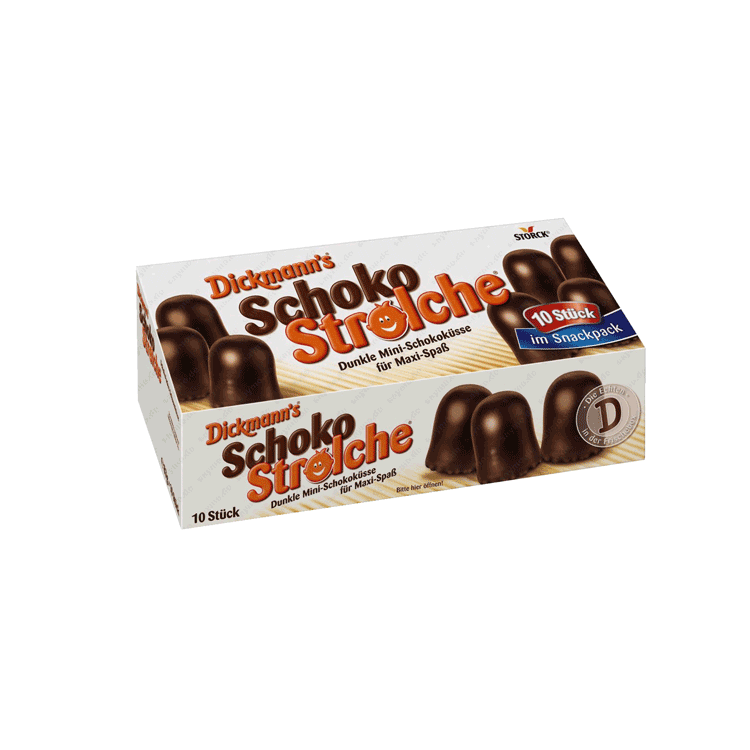 1 KOMAD=14 KUNA